Figure 1 Map Location of Gambling Premises (Betting Shops and Adult Gaming Centres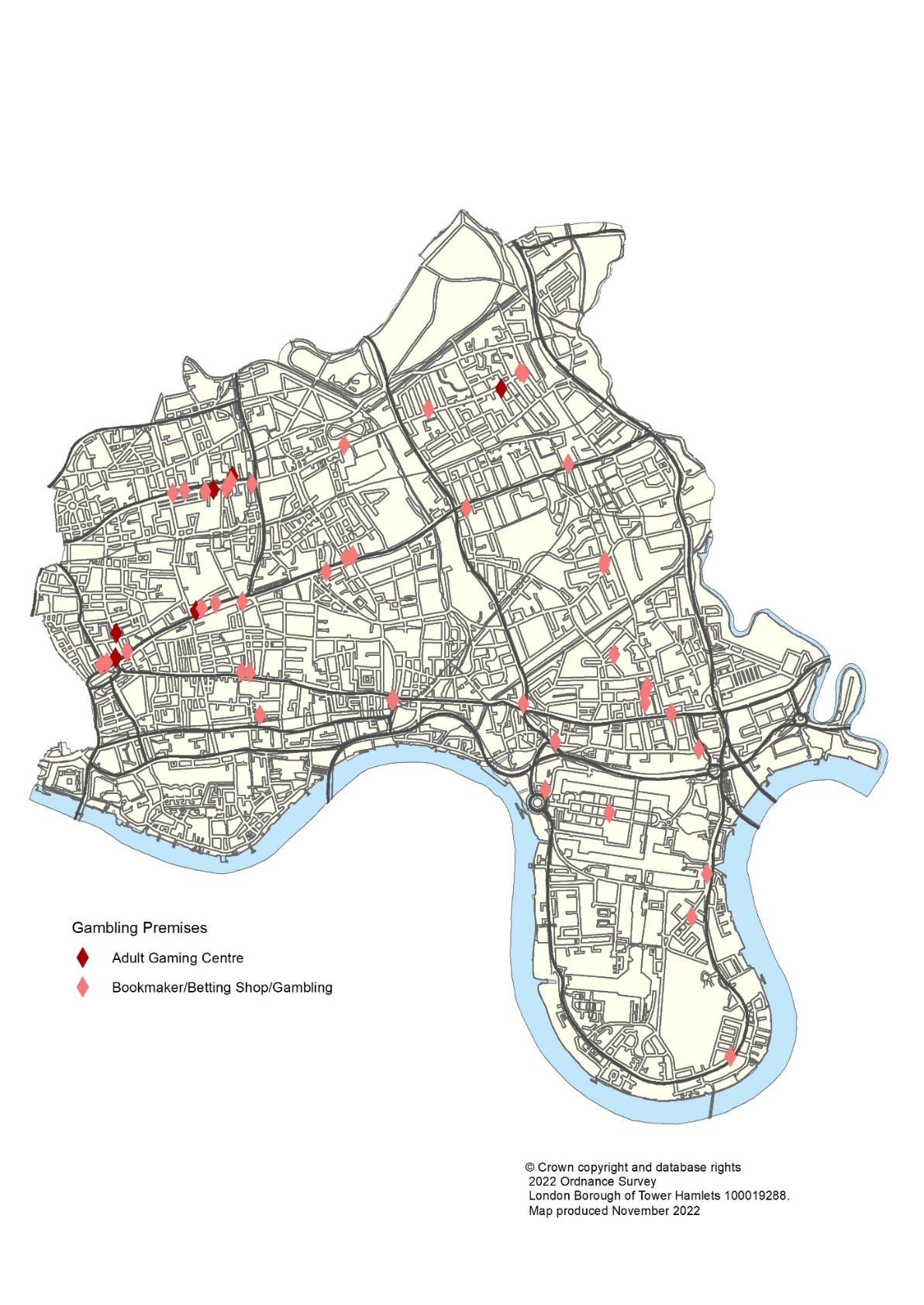 Figure 2 – Map of Vulnerable Person Premises and Gambling Premises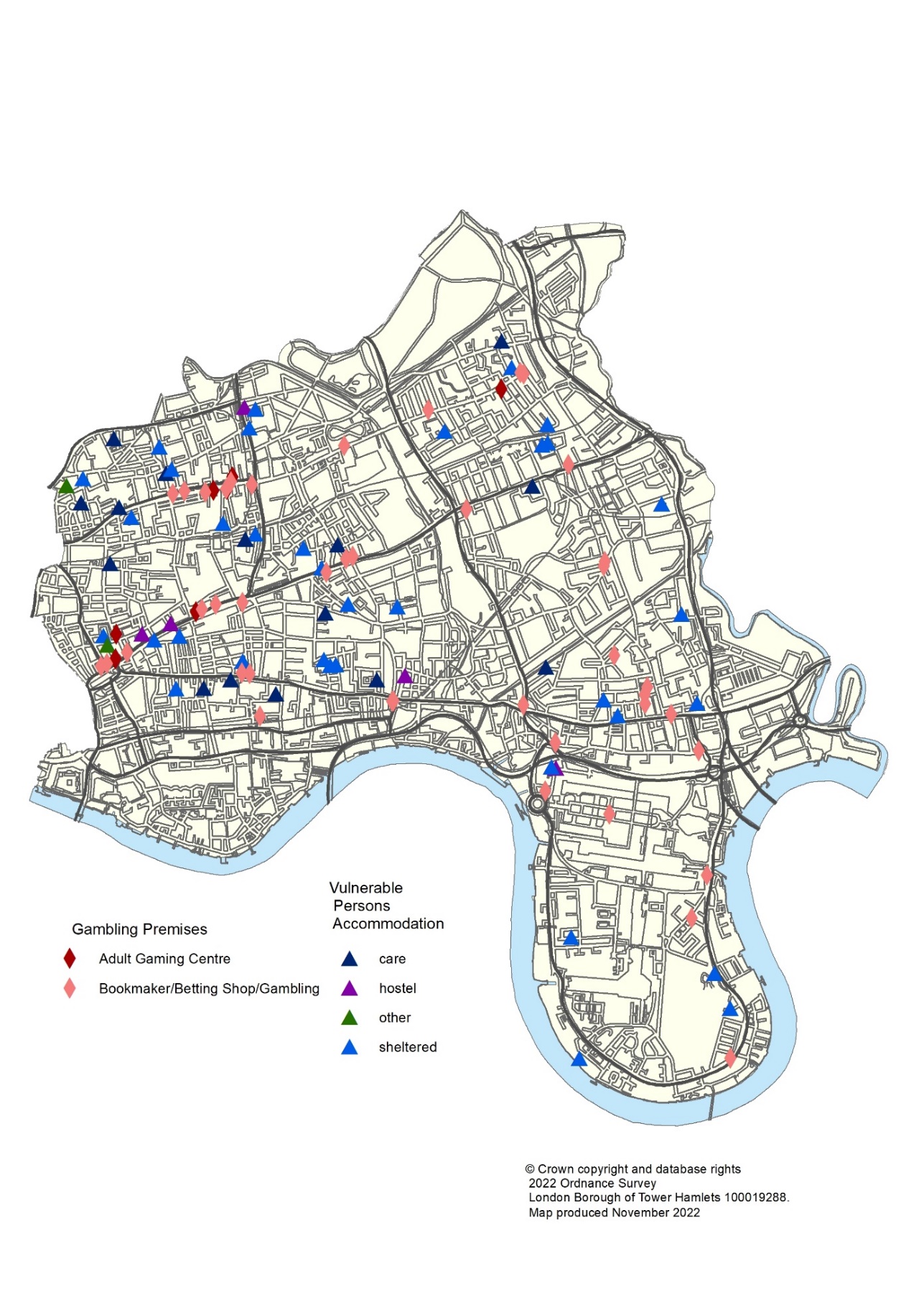 Figure 3 – Maps of Gambling Premises and deprivation data (2019)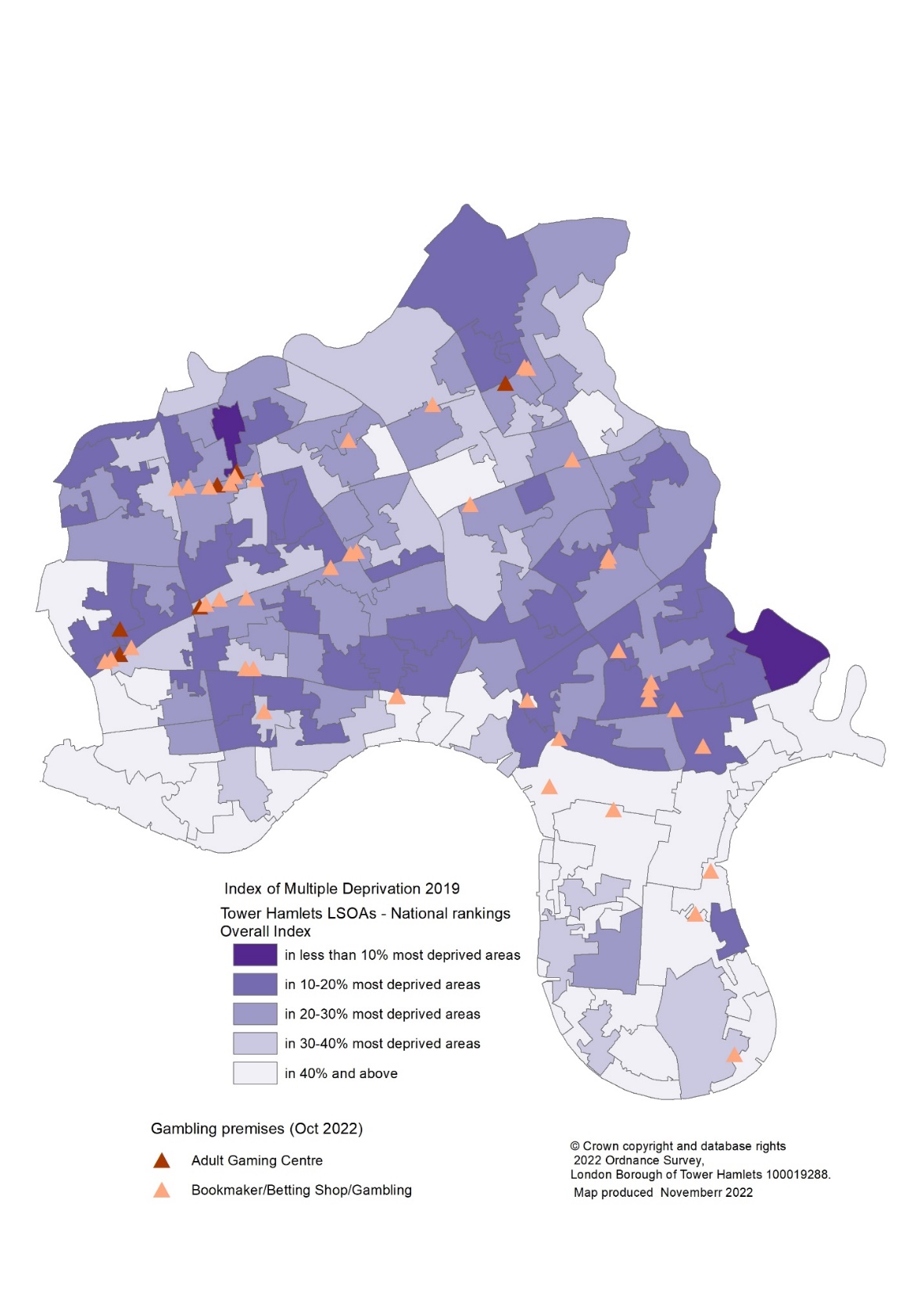 